HONEY COOKIES¼ c. coconut oil¼ c. butter½ c.of honey1 egg1 tsp cinnamon1 tsp freshly ground ginger½  tsp salt2 cups blended ground flours- rice, buckwheat, oats, wheat½ t. baking soda3 T flavored tea (use your imagination or whatever you have on hand)Hand beat coconut oil and the honey. Add in eggs, one at a time.In a separate mixing bowl sift the flour, and mix in cinnamon, ginger and salt. Mix together the dry ingredients with the honey and oil. In a separate bowl mix the baking soda and warm tea. Slowly add in the other ingredients, mixing well but not too much which could make the finished product a bit tough. Refrigerate overnight.Drop balls onto oiled cookie sheet, press with fork. Bake until crispy about 10 to in a moderate oven (350F).Cool on cookie rack. RECIPE SUPPLIED BY BELLA DONNA; www.BeeHealthy.biz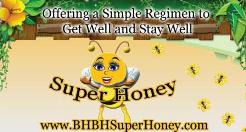 